Struktura českého školstvíСтруктура чешской системы образования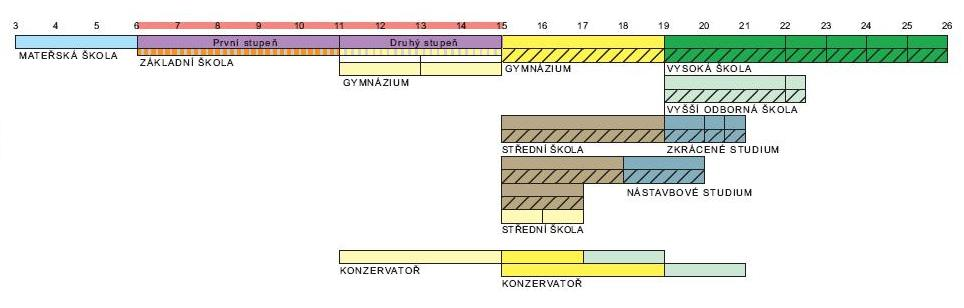 Mateřské školy (MŠ)– předškolní vzdělávání Детские сады - дошкольное образованиеOd 3 – 6 letZápis do MŠ podáním žádosti k předškolnímu vzdělávání v termínu vyhlášení zápisu.Doklady nutné k zápisu : vyplněná žádost k předškolnímu vzdělávánívyjádření dětského lékaře doklad o pravidelném očkování dítěteOP / pas zákonného zástupceU cizinců jsou potřebná další potvrzení. Informace o nich obdrží zákonný zástupce dítěte od ředitele mateřské školy.Druhy poplatků:za předškolní vzdělávání stravné
• От 3 - 6 лет 
• Запись в детский сад происходит в течение определенного срока подачей заявления на дошкольное образование. 
• Документы, необходимые для записи: 
» Заполненное заявление на дошкольное образование 
» Заключение детского врача 
» Документ, подтверждающий регулярные прививки у ребенка 
» Паспорт / паспорт законного опекуна 
» Иностранцам нужны и другие справки. Информацию о них законный опекун может получить у директора детского сада. 
• Денежные сборы: 
» На дошкольное образование 
» На питание. Základní škola (ZŠ)- povinná školní docházkaНачальная школа / девятилетка - обязательное посещение школыOd 6 – 15 let.Povinná školní docházka trvá 9 let. Zápis do první třídy ZŠ  - oficiální zápisy do prvních tříd probíhají v době mezi 15. lednem a 15. únorem kalendářního roku, v němž má dítě zahájit povinnou školní docházku. Jinak je možno zapsat dítě kdykoliv.Zákonní zástupci mohou žádat o odklad školní docházky.Doklady nutné k zápisu : rodný list dítěte a pas zákonného zástupce, informace o zdravotním pojištěníZápis do vyšších tříd je možný kdykoliv během školního roku.K tomu je dobré doložit vysvědčení z posledního absolvovaného ročníku
• От 6 - 15 лет. 
• Обязательное посещение школы длится 9 лет. 
• Запись в первый класс начальной школы - официальная запись в первые классы проходит в период с 15 января до 15 февраля календарного года, в котором ребенок должен начать обязательно посещать школу. Иначе ребенка можно записать в любое время. 
• Законные опекуны могут попросить отложить посещение школы. 
• Документы, необходимые для записи: свидетельство о рождении ребенка и паспорт законного опекуна, информация о медицинском страховании. 
• Запись в старшие классы можно сделать в любое время в течение школьного года. 
• До этого было бы хорошо добавить табель успеваемости за последний оконченный класс. Základní škola se dělí na dva stupně:   1. stupeň  je od  1.- 5. ročníku2. stupeň je od  6.- 9. ročníku        přechod z prvního na druhý stupeň základní školy je automatickýČást povinné školní docházky můžou děti absolvovat také na víceletých gymnáziích.na osmiletá gymnázia dělají žáci přijímací zkoušky po ukončení 5. ročníkuna šestiletá gymnázia po 7. ročníku základní školysoučástí přijímacích zkoušek jsou testy z českého jazyka, matematiky a všeobecného přehleduНачальная школа / девятилетка делится на два уровня: 
1-ый уровень от 1 - 5 класса 
2-ой уровень от 6 - 9 класса переход с первого на второй уровень начальной школы происходит автоматически.
• Часть обязательного посещения школы дети могут пройти в гимназиях. 
• после окончания 5 класса дети сдают вступительные экзамены в восьмилетнюю гимназиию, 
• после окончания 7 класса дети сдают вступительные экзамены в шестилетнюю гимназиию, 
• частью вступительных экзаменов являются тесты по чешскому языку, математике, общих знаниях.Druhy poplatků:Základní vzdělávání je bezplatné, s výjimkou soukromých a církevních škol, které mohou vybírat školné.Žákům prvních a přípravných tříd se bezplatně poskytují základní školní potřeby v hodnotě 200 Kč. Školní pomůcky jako sešity, pracovní sešity, pera, pravítka atd. si žáci kupují sami.Učebnice a učební texty jsou poskytovány bezplatně, ale musí se na konci školního roku vrátit (kromě prvňáků).Školní družina a kroužky jsou většinou zpoplatněny.Stravování ve školní jídelně se také platí.• Денежные сборы: 
• Основное образование является бесплатным, за исключением частных и церковных школ, где может браться плата за обучение. 
• Ученикам первых и подготовительных классов предоставляется бесплатное школьное орудия стоимостью 200 чешских крон. 
• Такие школьные потребности  как тетради, рабочие тетради, ручки и др. ученики покупают себе сами. 
• Учебники и учебные тексты предоставляются бесплатно, но ученики (кроме первоклассников) должны их вернуть в конце школьного года. 
• За группу продленного дня и кружки, в основном, нужно платить. 
• За питание в школьной столовой также нужно платить.Střední školy - příprava na budoucí povoláníСредние школы - подготовка к будущей профессии:Od 15 let – končí dle typu školy.Střední školy navazují na základní školy a připravují na budoucí povolání, popřípadě na další studium.Volba typu školy závisí na prospěchu a zájmovém zaměření žáka.Přijímací zkoušky vyhlašují konkrétní školy, dle svých požadavků. Žáci posílají přihlášky do prvního kola nejpozději 15. března, v případě přihlášky do oborů vzdělání s talentovou zkouškou do 30. listopadu. Střední škola může cizincům u přijímacích zkoušek odpustit test z českého jazyka, popřípadě ho nahradit pohovorem.Většinou je již ke studiu na střední škole vyžadována alespoň základní znalost češtiny.

• От 15 лет - обучение заканчивается в зависимости от типа школы. 
• Средние школы являются продолжением начальных школ, они подготавливают к будущей профессии, или же к дальнейшему обучению. 
• Выбор типа школы зависит от успехов и интересов ученика. 
• Вступительные экзамены объявляют конкретные школы за своими требованиями. Ученики посылают заявления на первый этап до 15 марта, в случае подачи заявления 
на специальность, где будет экзамен на талант, до 30 ноября. 
• Средняя школа может не требовать экзамен по чешскому языку у иностранцев, или может заменить его собеседованиям. 
• В основном для обучения в средней школе уже требуются хотя бы начальные знания чешского языка. Druhy středních školВиды средних школ Gymnázium - poskytuje všeobecné vzdělání zakončené maturitní zkouškou a jedná se především o přípravu studentů ke studiu na VŠ nebo VOŠ. Délka studia je většinou 4 roky. Střední odborná škola - poskytuje úplné střední odborné vzdělání zakončené maturitní zkouškou v technicko-hospodářských, ekonomických, zdravotnických, pedagogických a dalších oborech.  Délka studia činí zpravidla čtyři roky. Střední odborné učiliště (SOU) poskytuje střední vzdělání zakončené závěrečnou učňovskou zkouškou. Délka studia jsou dva až tři roky. Absolventi získávají výuční list a jsou kvalifikováni pro výkon dělnických a podobných povolání. Mohou ovšem i pokračovat ve studiu na nástavbách zakončených maturitou
• Гимназия - предоставляет общее образование, обучение заканчивается экзаменом на аттестат зрелости. Речь идет, прежде всего, о подготовке студентов в ВУЗы. Обучение длится в основном 4 года. 
• Техникум - предоставляет полное среднее профессиональное образование, обучение заканчивается экзаменом на аттестат зрелости на техническо-хозяйственных, экономических, медицинских, педагогических и других специальностях. Обучение длится в основном 4 года. 
• Средне-профессиональное училище дает среднее образование, обучение заканчивается выпускным экзаменом. Обучение длится от двух до трех лет. Выпускники получают диплом, их квалификация - рабочие и другие специальности. Однако они могут продолжать обучение, которое закончится экзаменом на аттестат зрелости.Vyšší odborné školy (VOŠ) a Vysoké školy VŠВысшие профессиональные училища ВПУи Высшие учебные заведения ВУЗыPomaturitní studium,  zvyšování kvalifikace. VOŠ trvají většinou 3 roky, studium je zakončeno absolutoriem a udělením titulu diplomovaný specialista (DiS).VŠ mají většinou třístupňovou strukturu – bakalářský ( 3 – 4 roky), navazující magisterský (1 – 3  roky) a doktorský ( 3 roky ) programVysoké školy mají jako jediné možnost udělovat akademické tituly .Přijímací zkoušky – nutnost doložit ukončené střední vzdělání maturitním vysvědčením, v případě zahraničních zkoušek je nutná nostrifikace vysvědčení. Zkoušky jsou z konkrétních oborů, na které se uchazeč hlásí.• Обучение после средней школы, повышение квалификации. 
• Обучение в ВПУ продолжается обычно 3 года, заканчивается окончательным одобрением и предоставлением титула DiS - дипломированный специалист. 
• ВУЗы имеют, в основном, трехуровневую структуру - бакалаврская (3 - 4 года), продолжающая магистерская (1 - 3 года) и докторская (3 года) программы. 
• Только высшие учебные заведения могут предоставлять академические титулы. 
• Вступительные экзамены - нужно предоставить аттестат о полном общем среднем образовании, чтобы подтвердить наличие среднего образования, а в случае экзаменов сданных за рубежом, нужно сделать нострификацию диплома. Экзамены проходят с конкретных предметов, на которые желающий подал заявление.